LET’S Talk MakatonDental Makaton Signs and Symbols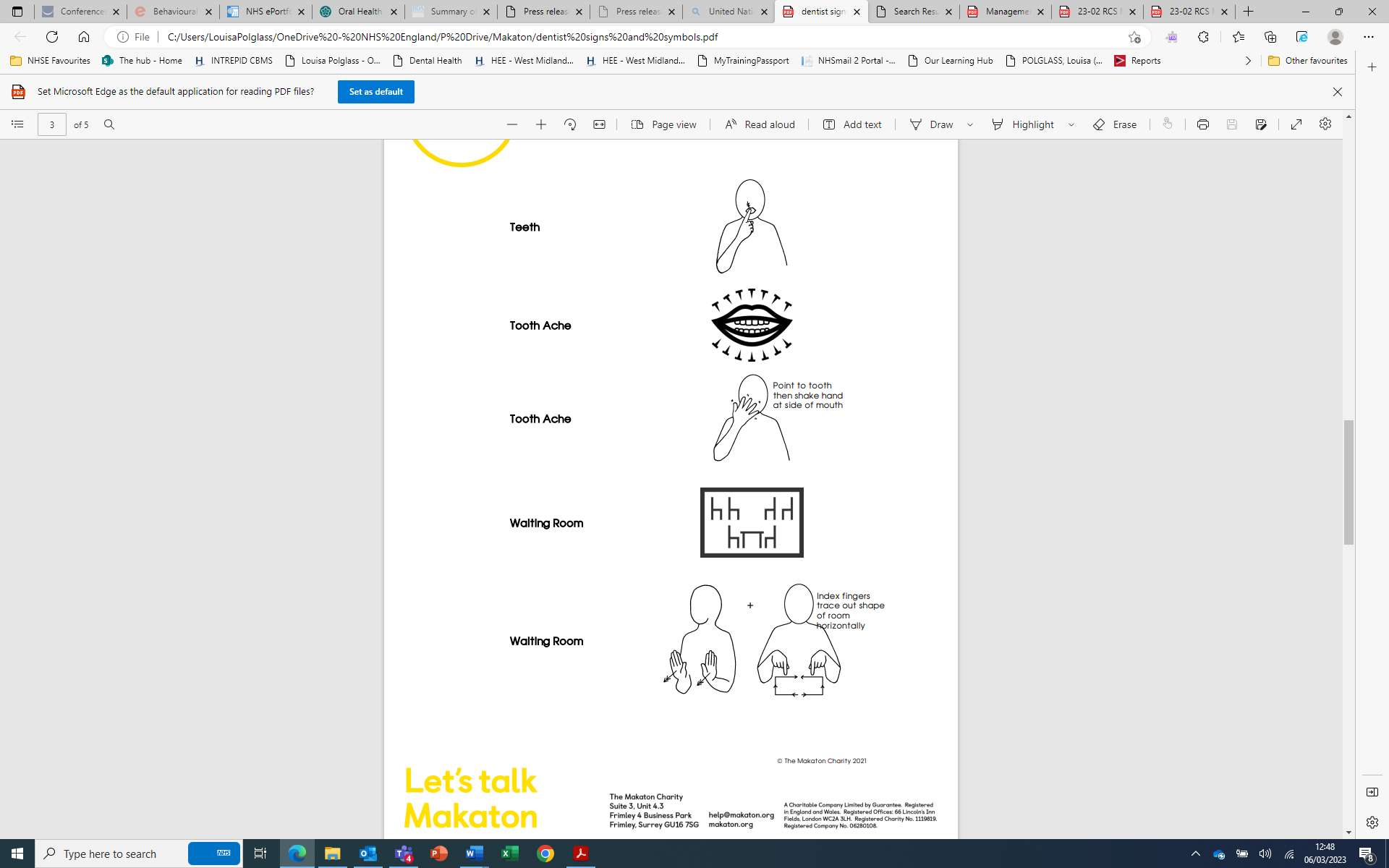 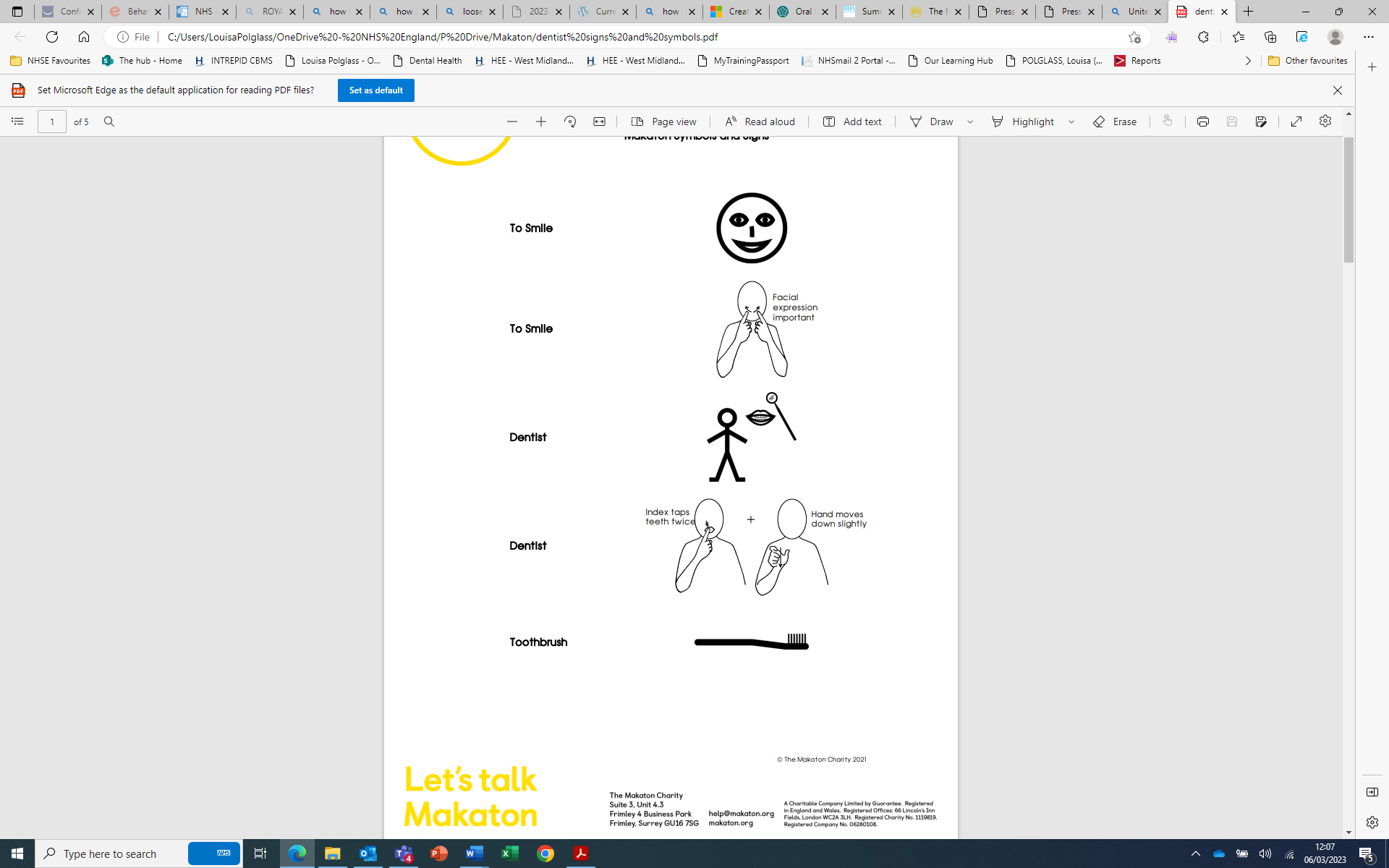 If you speak Makaton, let us know!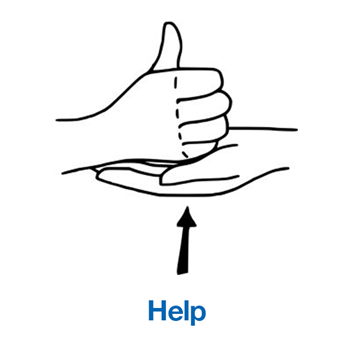 